ОТЧЕТо показателях финансово-хозяйственной деятельности ЧУ «Академия «Bolashaq» за 2019 год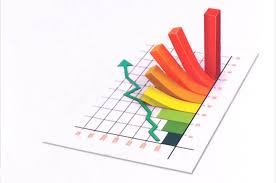     За 2019 год доходы ЧУ «Академия «Bolashaq» составили 614509 тыс. тенге, в том числе по образовательной деятельности  - 551699  тыс. тенге, по финансированию научного проекта – 5719 тыс. тенге  (90,71% всех доходов)Валовая прибыль – 209102  тыс. тенге.Финансовый результат по итогам 2019 года составляет 65602 тыс. тенгеКраткосрочные активы на 31.12.2019 г составили 224 855тыс. тенге, в том числе краткосрочная дебиторская задолженность студентов платного отделения – 33 222 тыс. тенгеДолгосрочные активы – 773 551 тыс. тенге, в том числе основные средства – 759 389 тыс. тенгеКраткосрочная торговая кредиторская задолженность на 31.12.2019 г составила 5 703 тыс. тенгеДенежные средства студентов платного отделения,  поступившие в счет оплаты весеннего семестра 117 052 тыс. тенге.Состояние взаимных расчетов, тыс. тенге на 31.12.2019 год Показатели финансовой устойчивости ЧУ Академия «Bolashaq» по состоянию на 31.12.2019 года финансово-устойчивоВсегоВсегозадолженностьиз нее просроченнаяДебиторская задолженность, из нее52 543- краткосрочная дебиторская задолженность студентов по обучению33 222-- сторонних организаций3 262-Обязательства123 982-- из нее по оплате труда--- авансы, полученные студентов платного отделения,  поступившие в счет оплаты весеннего семестра117 052- задолженность поставщикам и подрядчикам5 703-- по налогам и социальным платежам 170-ПоказателиДиапазон рекомендуемых ограничений2019Коэффициент обеспеченности собственными средствамиБольше 0,10,30Коэффициент маневренности собственных средств0,1-0,50,08Коэффициент автономии (независимости)не менее 0,5-0,60,84Коэффициент концентрации привлеченного капитала-0,12Коэффициент финансирования (соотношение заемных и собственных средств)не менее 0,20,19Коэффициент автономии (финансирования)Не менее 16,78Коэффициент абсолютной ликвидностиБолее 0,21,26Коэффициент ликвидностиБолее 11,57Коэффициент текущей ликвидностиБолее 1,51,81